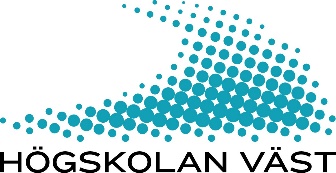 SHM 101 – Studiehandledning på modersmålet Preliminärt schema, Ht 2018 10 september, kl.09.15-16.00. Kursintroduktion, gruppindelning och föreläsning om akademiskt skrivande. 1 oktober, kl.09.15-16.00. 23 oktober, kl.09.15-16.00.14 november, kl.09.15-16.00.13 december, kl.09.15-16.00. 9 januari 2019, kl.10.00-16.00. Examinerande seminarium. Ett detaljerat och slutgiltigt schema publiceras på DisCo (Högskolan Västs lärplattform) i augusti 2018.  